Факт №1 Глобальная проблемаБолее 90% всех случаев смерти в результате дорожных аварий происходит в странах с низким и средним уровнем дохода, в то время как на эти страны приходится лишь 48% зарегистрированных транспортных средств в мире.Факт №2 Высокая доля уязвимых пользователей дорогСреди пешеходов, велосипедистов, а также водителей моторизованных двухколесных транспортных средств и их пассажиров (в целом, известных как «уязвимые пользователи дорог») происходит около 46% всех случаев смерти в результате дорожно-транспортных аварий в мире. В странах с низким уровнем дохода эта доля выше, чем в странах с высоким уровнем дохода.Факт №3 СкоростьКонтроль за скоростью является одним из главных способов уменьшения числа травм в результате дорожно-транспортных аварий, особенно среди пешеходов, велосипедистов и мотоциклистов. Необходимые меры для снижения скорости в городских районах, такие, как, например, создание зон ограничения скорости, приняты менее, чем в одной трети стран.Факт №4 Употребление алкоголя и вождениеВождение в нетрезвом состоянии повышает риск аварий, которые могут привести к смерти или серьезным травмам. По рекомендациям ВОЗ, уровень содержания алкоголя в крови взрослых водителей не должен превышать 0,05 грамма на децилитр (г/дл). Менее половины стран имеют законы, устанавливающие такой предельный уровень для водителей.Факт №5 Использование шлемовНошение шлемов надлежащего качества может снизить риск смерти в результате дорожных аварий почти на 40%, а риск тяжелых травм – более чем на 70%. Только 40% стран имеют законы, регулирующие использование мотоциклетных шлемов как водителями, так и пассажирами, а также их соответствие стандартам качества.Факт №6 Использование ремней безопасностиИспользование ремней безопасности снижает риск смерти среди пассажиров, сидящих на переднем сидении, на 40%-65% и может снижать риск смерти пассажиров, занимающих заднее сидение, на 25%-75%. Лишь в 57% стран требуется использование пассажирами ремней безопасности как на передних, так и на задних сидениях машин.Факт №7 Использование детских удерживающих устройствИспользование детских удерживающих устройств (сидений для детей грудного возраста, детских сидений и дополнительных подушек сидения) может уменьшить число случаев смерти детей в результате аварий на 54%-80%. Менее половины всех стран имеют законы, требующие использование детских удерживающих устройств в машинах.Факт №8 Добольничная помощьБлагодаря быстрой высококачественной добольничной помощи можно спасти многих людей, получивших травмы в дорожно-транспортных авариях. Около 76% стран имеют системы добольничной помощи, начиная с систем, укомплектованных высококвалифицированным персоналом, и кончая системами, опирающимися на помощь случайных свидетелей. В мире существует около 90 различных телефонных номеров доступа к добольничной помощи, которые необходимо преобразовать в один глобальный номер или несколько региональных номеров.Факт №9 Возможности для прогрессаТравмы в результате дорожно-транспортных аварий предотвратимы. За последние десятилетия некоторые страны, в основном страны с высоким уровнем дохода, добились значительного прогресса в снижении показателей смертности в результате дорожно-транспортных аварий. Но для дальнейшего снижения этих показателей можно сделать еще больше.Факт №10 Пришло время действоватьПо прогнозам, к . травмы в результате дорожно-транспортных аварий станут пятой по значимости причиной смерти и будут приводить к 2,4 миллиона случаев смерти в год. В основе этого прогноза лежит возрастание числа случаев смерти в результате дорожно-транспортных аварий и уменьшение числа случаев смерти из-за других проблем здоровья.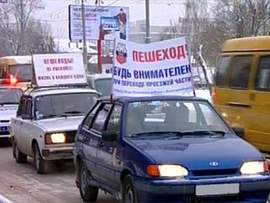 